FKB 90 LSObsah dodávky: 1 kusSortiment: D
Typové číslo: 0152.0027Výrobce: MAICO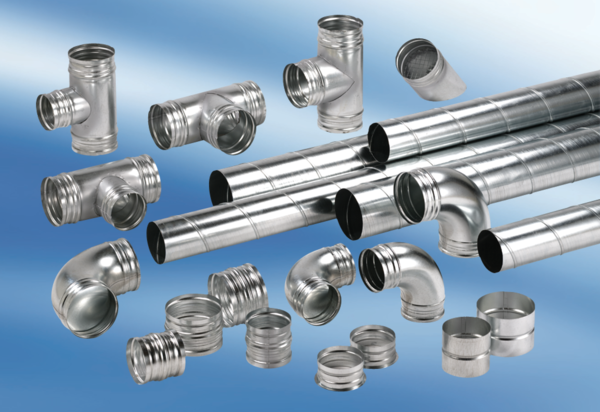 